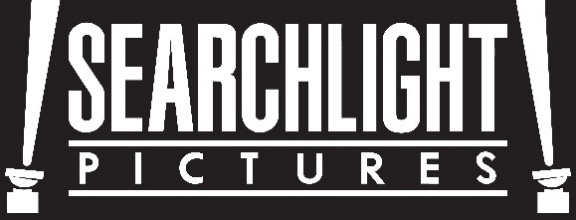 EMPIRE OF LIGHTGösterim Tarihi: ?????Dağıtım: UIP FilmcilikFragman:  https://youtu.be/5cQamV138Fw Yönetmen: Sam MendesOyuncular: Olivia Colman, Micheal Ward, Tom Brooke, Tanya Moodie, Hannah Onslow, Crystal Clarke, Toby Jones, Colin FirthKonu:Filmin konusu, 1980'lerin başında bir İngiliz sahil kasabasında geçiyor.PR iletişim:Cody Mehmet Çatal (he(him)The Walt Disney Company Studio PR Lead, TURKEYMehmet.Catal.-ND@disney.com